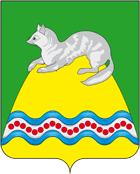 АДМИНИСТРАЦИЯ КРУТОГОРОВСКОГО СЕЛЬСКОГО ПОСЕЛЕНИЯ СОБОЛЕВСКОГО МУНИЦИПАЛЬНОГО РАЙОНА КАМЧАТСКОГО КРАЯ __________________________________________________________________РАСПОРЯЖЕНИЕГЛАВЫ КРУТОГОРОВСКОГО СЕЛЬСКОГО ПОСЕЛЕНИЯ«02»  июня  2021  № 51п. Крутогоровский «Об отключении системы отопленияи водоснабжения многоквартирного дома по ул. Сахалинская 51»            В целях своевременного проведения капитального ремонта многоквартирных домов Администрация Крутогоровского сельского поселенияВ связи с проведением капитального ремонта (замена системы горячего и холодного водоснабжения) многоквартирных домов на территории Крутогоровского сельского поселения произвести отключение системы отопления и водоснабжения многоквартирного дома по улице Сахалинская 38  - с 4 июня 2021 года. Контроль за выполнением настоящего распоряжения оставляю за собой. Зам. Главы администрацииКрутогоровского сельского поселения                                                         А.В. Струнина